PLANNING SEMANAL 13-19 de abril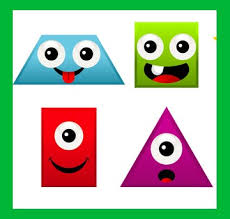 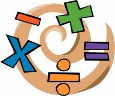 SEMANA: ACTIVIDADESLUNESMatemáticas:  vamos a trabajar con el dinero y las monedas. Para ello os dejo unos vídeos hablando brevemente del euro y los billetes, y otros más extensos de los céntimos. Esta semana vamos a centrarnos en las monedas de Euro y dejaremos los billetes de momento. Cuando los niños vean los vídeos pueden realizar las siguientes fichas: Videoshttps://youtu.be/GBW9_T6Swdshttps://youtu.be/RT2mq5z-eR0https://youtu.be/cJPB7btwrNcFichas para descargar: https://drive.google.com/file/d/1GaBicOE5pmd8lgOUHWx7uopx1e4v_mH0/view?usp=drivesdkhttps://drive.google.com/file/d/1HBd9t767jAwd3PUzvPRdy7-seb9pKlX3/view?usp=drivesdkhttps://drive.google.com/file/d/1H0H2yiNeneEK8I1lCBKLn16VxjDY8NJn/view?usp=drivesdkLENGUA: para lengua seguimos trabajando nuestro cuadernillo de taller de lectura. Los niños pueden elegir el cuento que quieran en casa, pero si no tuvieran ninguno hacédmelo saber a través del correo y yo os proporciono cuentos para ellos. Hacemos otro capítulo más del cuadernillo.MIÉRCOLESMatemáticas: trabajaremos las figuras y cuerpos geométricos. Habrá conceptos nuevos como las partes de los cuerpos. Os dejo unos vídeos muy explicativos y un cuadernillo de geometría para realizar. El cuadernillo no hace falta hacerlo entero, con dos o tres fichas es suficiente. Si el alumno o alumna tuviera aún más ganas puede terminarlo. Lo dejo a vuestro criterio. Videos: https://youtu.be/54LQrc03Qb8https://youtu.be/5GLduNQ5kA4https://youtu.be/F_Hc1aOAYHwCuadernillo: https://drive.google.com/file/d/1GWg-QyclJw4C09kffm5UVmd6f1ZAwoo0/view?usp=drivesdkLengua: nos veremos a través de Skype, haremos el dictado cómo siempre y luego los niños podrán corregirlo y trabajarlo. VIERNES Matemáticas: trabajaremos a través de Skype la resolución de problemas y en la clase online diremos las actividades a tratar. Lengua: trabajaremos una ficha de comprensión lectora. Para los que no tengan impresora pueden copiar el enunciado en el cuaderno y responder. Los enunciados son cortos.Ficha para descargar:https://drive.google.com/file/d/1HEETMa_bhPD7G48iOTv1FEfi2MnzcaYM/view?usp=drivesdkOTRAS ACTIVIDADES 